6 КЛАСС	КЛАССНЫЙ РУКОВОДИТЕЛЬ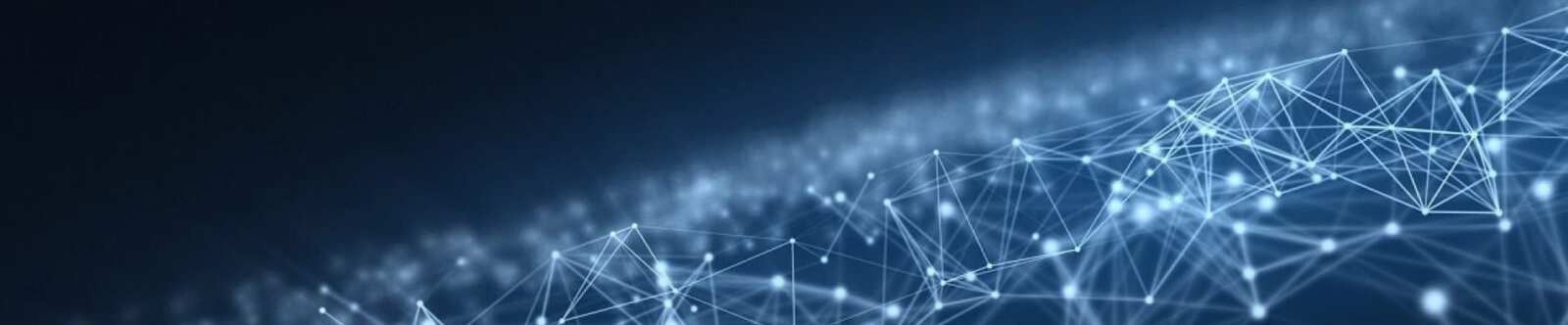 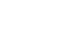 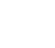 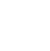 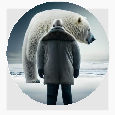 Долг и ответственность — классный часОт Глеб Беломедведев АВГ 1, 2023	 #долг, #кроссворд, #ответственность, #пазлы, #презентация, #ролеваяигра, #тесты, #технологическая карта  Время прочтения: 13 минут(ы)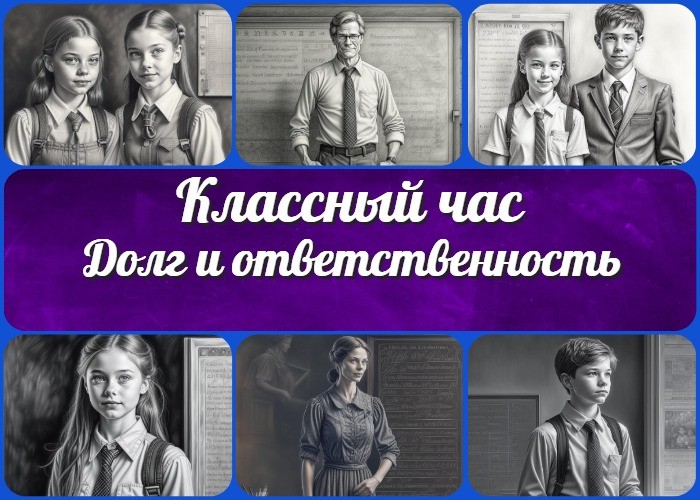 «Долг и ответственность» — классный часВступлениеВыберите похожие названияБеседа «Добросовестность и исполнительность» Воспитательное мероприятие «Честность и надежность» Конспект для 6 класса «Обязательство и дисциплина»«Что такое долг и ответственность?» — разработка классного часаВозраст детей11-12 летКласс6 классДата проведенияукажите дату проведения.Тип мероприятияКлассный часЦелиСформировать понимание значения долга и ответственности в жизни учащихся. Повысить осознание последствий своих действий и решений.Развивать умение отвечать за свои поступки и обязанности.ЗадачиПознакомить учащихся с понятиями «долг» и «ответственность».Рассмотреть примеры из повседневной жизни, где эти качества играют важную роль.Продемонстрировать связь между обязательствами и сознательностью, и успехом в учебе и общении.Побудить учащихся задуматься о своем поведении и принимать более осознанные решения.Форма организации классного часаИнтерактивное обсуждение, презентация,ролевая игра, кроссворд, обратная связь.Приемы, методы, технологии обученияИспользование рассказа, анализ ситуаций, диалогов, ролевых игр, обсуждение этических вопросов.Прогнозируемый результатПосле классного часа учащиеся будут осознавать важность долга и ответственности, применять эти качества в повседневной жизни и взаимодействии с окружающими.Предварительная работаПодготовить презентацию и технологическую карту, разделить учащихся на группы для ролевых игр и кроссворда.Оборудование и оформление классаПроектор для презентации, доска,кроссворд,листы бумаги для записей, мультимедийные материалы.Ход занятия / Ход мероприятияОрганизационный моментДобрый день, дорогие шестиклассники! Рада приветствовать вас на нашем классном часе. Прошу вас приготовиться к занятию.Актуализация усвоенных знаний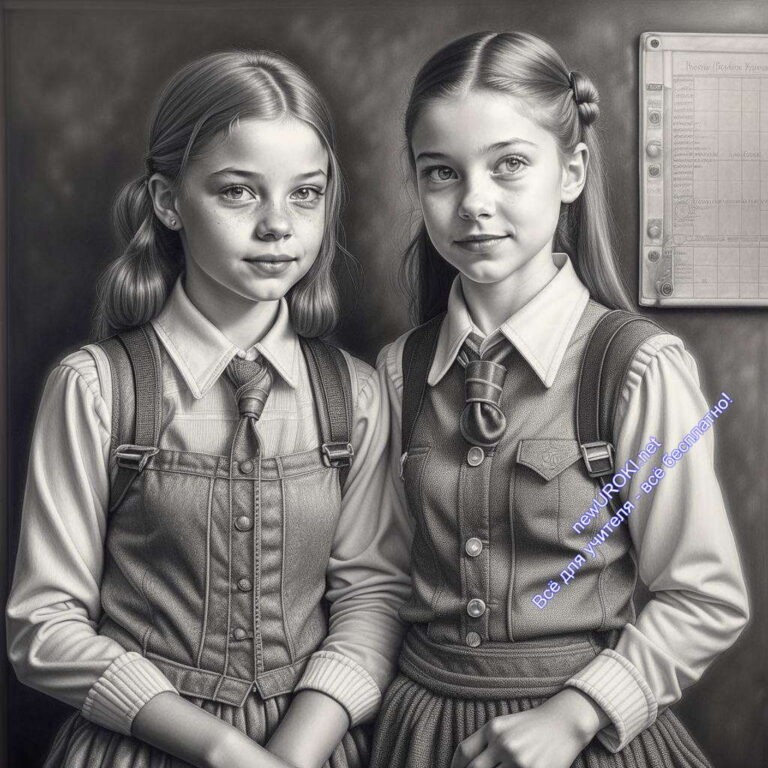 Иллюстративное фотоДорогие ребята! Прежде чем мы начнем наше сегодняшнее мероприятие давайте вспомним, что мы обсуждали на предыдущем классном часе.На предыдущем занятии мы разговаривали о том, как сложен взрослый мир («Этот сложный взрослый мир»), в который мы, со временем, взрослеем и вступаем. Мы обсуждали, что взрослые несут на своих плечах множество обязанностей за себя, своих близких и за то, что происходит в обществе. Мы говорили о том, что взрослым приходится принимать важные решения и что их поступки могут иметь далеко идущие последствия.Какие мысли и впечатления у вас остались после предыдущего мероприятия? (Получите отзывы и мнения учеников) Может быть, кто-то из вас задумался о своем будущем и о том, какие цели и мечты у вас есть на будущее?Вступительное слово классного руководителя (сообщение темы)У каждого из нас есть обязанности и дела, которые нужно выполнять. Вот именно об этом сегодня и поговорим – о том, что такое долг и ответ за своё слово. Мы узнаем, как эти важные качества помогают нам быть успешными в учебе, взаимодействовать с окружающими и делать правильные выборы.Основная частьПонятие долга и ответственностиПоговорим о том, что такое долг и обязанности.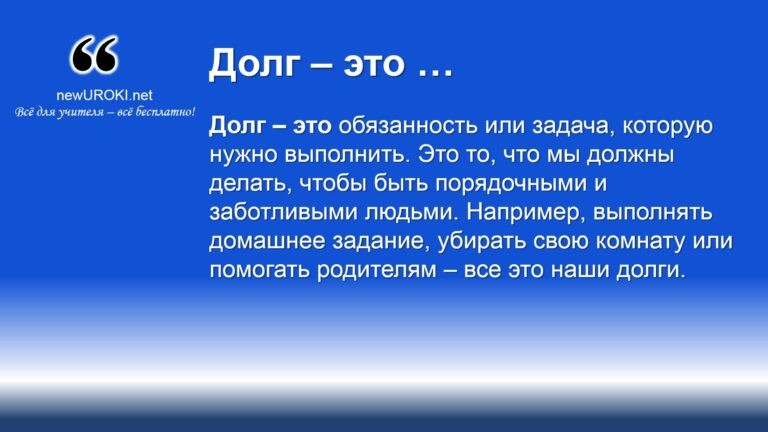 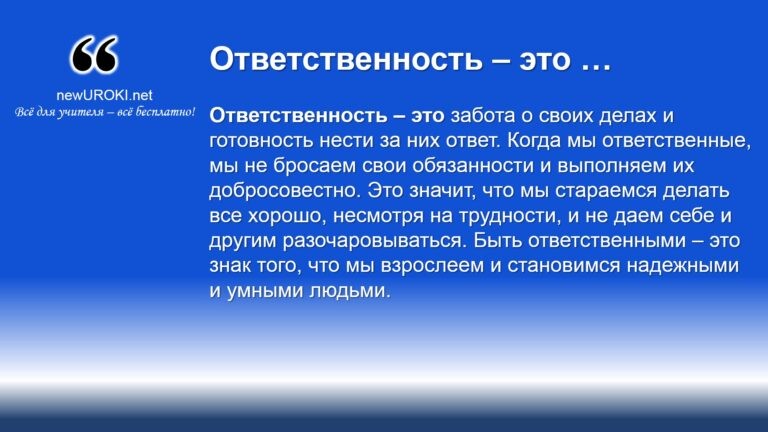 Долг — это …Долг – это обязанность или задача, которую нужно выполнить. Это то, что мы должны делать, чтобы быть порядочными и заботливыми людьми. Например, выполнять домашнее задание, убирать свою комнату или помогать родителям – все это наши долги.Ответственность – это …Ответственность – это забота о своих делах и готовность нести за них ответ. Когда мы ответственные, мы не бросаем свои обязанности и выполняем их добросовестно. Это значит, что мы стараемся делать все хорошо, несмотря на трудности, и не даем себе и другим разочаровываться. Быть надёжным – это знак того, что мы взрослеем и становимся надежными и умными людьми.Расскажу историю о девочке, которая помогла своему другу, когда тот остался без домашнего задания. Её друг сильно переживал, но она решила помочь ему, поделившись своими записями и объяснив материал. Это пример ответственности и добросовестности, когда мы готовы прийти на помощь и выполнять свои обязанности.Примеры из жизни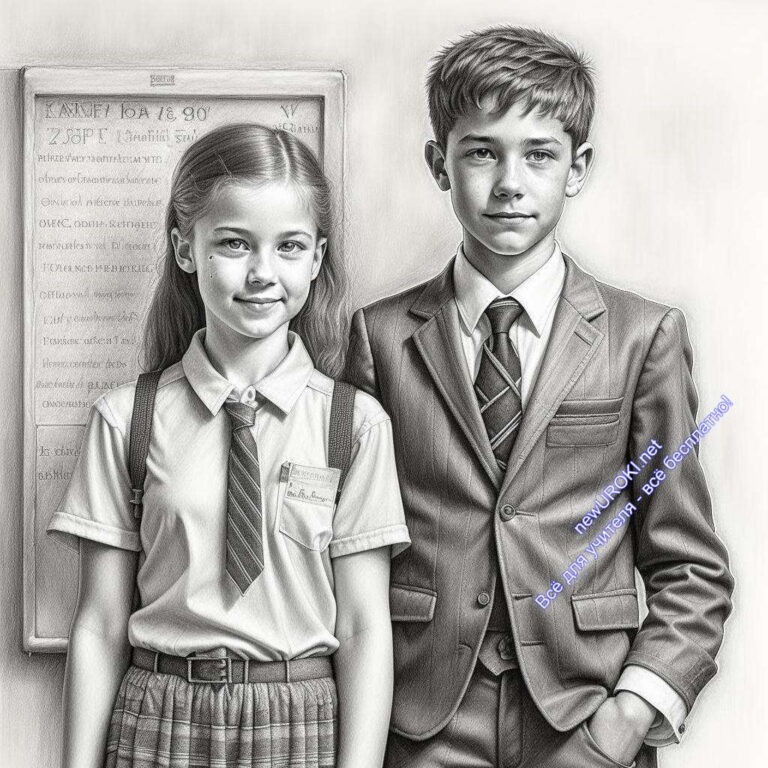 Иллюстративное фотоДавайте вспомним ситуации, когда нам приходилось быть честными и добросовестными. Например, когда вы заботитесь о своих питомцах, когда следите за порядком в своей комнате или когда помогаете своим родителям с покупками. Все эти моменты связаны с нашим долгом и ответственностью, и они помогают нам становиться сильнее и умнее.Домашние обязанностиКогда вы выполняете свои домашние обязанности, такие как уборка комнаты или помощь в приготовлении пищи. Это помогает создать уют в доме и показывает заботу о своих близких.Учебные заданияКогда вы старательно выполняете свои учебные задания, делаете домашнюю работу вовремя и участвуете в учебных проектах, проявляете серьёзность перед учителем и школьным коллективом. Это помогает вам улучшить свои знания и достичь успехов в учебе.Забота о питомцахЕсли вы берете на себя заботу о своем домашнем животном, кормите его, выгуливаете и ухаживаете за ним, таким образом проявляете доброту перед своим питомцем. Вы учитесь быть заботливыми и знаете, что питомец зависит от вас.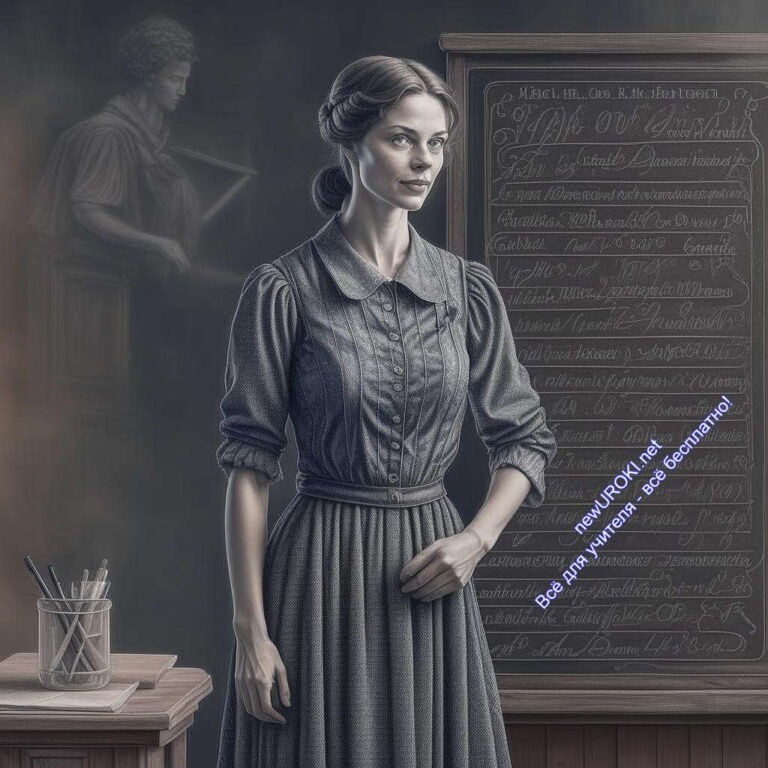 Иллюстративное фотоОбсудим также примеры, когда кто-то не справился с своими обязанностями. Например, когда кто-то не сделал домашнее задание или не выполнил обещание. Какие могут быть последствия таких действий? (Ответы детей) Верно, это может привести к недовольству окружающих и потере доверия к человеку.Значимость ответственности в учебе и общенииДавайте поговорим о том, как она помогает нам в учебе и общении с другими. Когда мы выполняем свои учебные задания, мы легче усваиваем новые знания и становимся лучше в том, что делаем. Кроме того, когда мы показываем сознательность в общении, мы строим доверительные отношения с друзьями и учителями.Примером может быть ситуация, когда ученик не сделал уроки и забыл важные даты, а потом потребовал помощи у одноклассника. Сознательность в этом случае заключается в том, чтобы не забывать свои дела и не возлагать на других свои обязанности.Принятие ответственности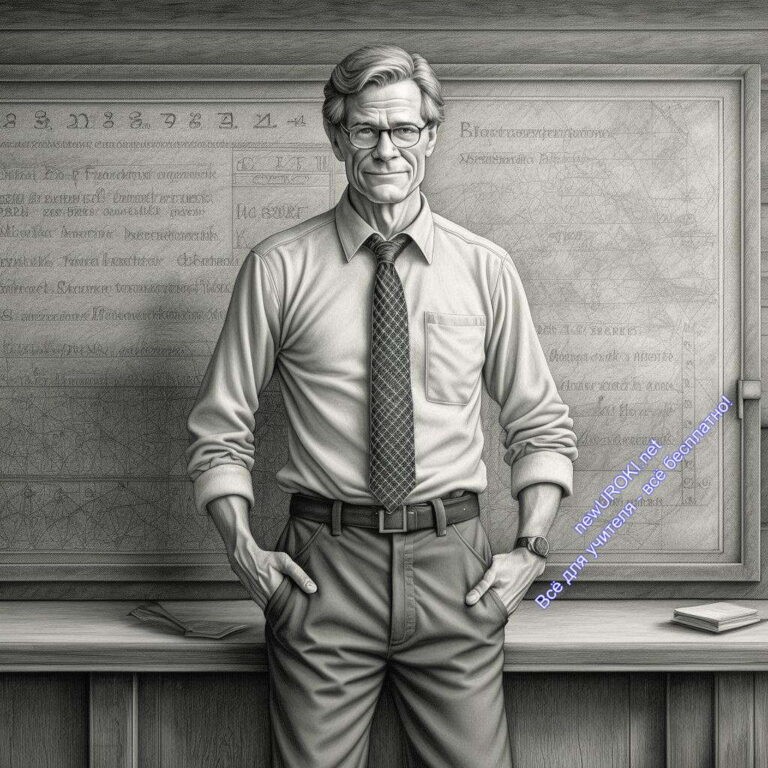 Иллюстративное фотоСейчас мы проведем интересную ролевую игру. Представьте, что вы оказались в разных ситуациях, и вам нужно принять ответственность за свои поступки.Название игры: «Сознательное решение»Цель игры: Познакомить учеников с ситуациями, где они должны проявить ответственность за свои поступки, и научиться принимать взвешенные решения.Подготовка: Подготовьте заранее несколько карточек с различными ситуациями, где участники будут вынуждены проявить обязательность. Напишите на каждой карточке описание ситуации.Примеры ситуацийВы случайно разбили вещь друга. Какое решение примете?Вам поручили важное задание, но вы забыли выполнить его. Что будете делать?Вы поймали своего друга в обмане. Как поступите?Вы заметили, что кто-то кидает мусор в запрещенном месте. Какое решение примете?Ход игрыПодготовьте группы из нескольких учеников. Раздайте каждой группе по одной карточке с ситуацией.Дайте участникам некоторое время на обсуждение и подготовку решения ситуации. Попросите каждую группу представить свою ситуацию перед всем классом и рассказать, как они проявили свою надёжность.После каждого представления проведите обсуждение, задавая вопросы:Какое решение было принято и почему?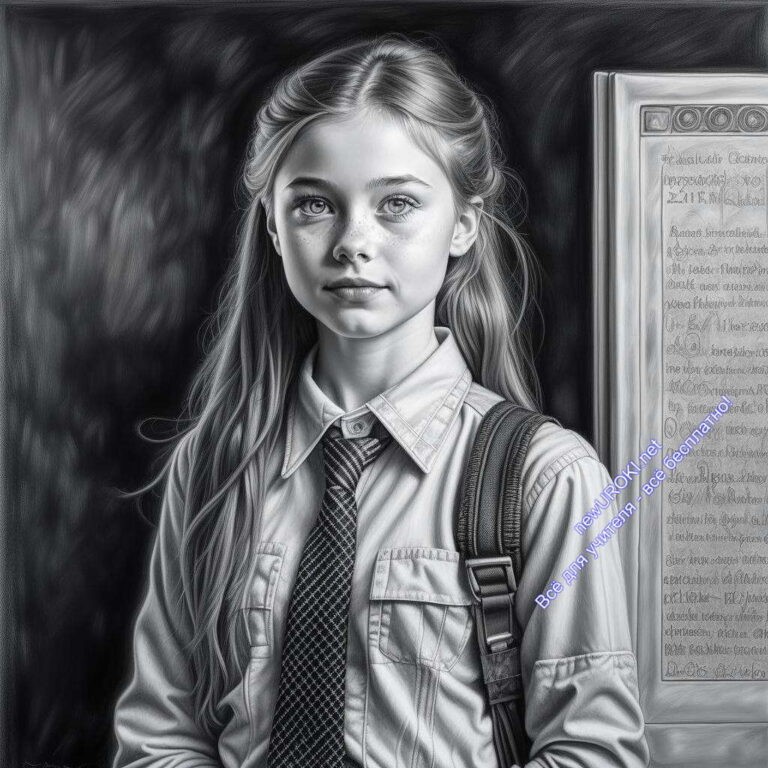 Какие последствия могли бы возникнуть, если бы решение было другим?Какой важный урок вы извлекли из этой ситуации?Иллюстративное фотоПо окончании ролевой игры, проведите общее обсуждение с классом, подчеркивая важность проявления ответственности за свои поступки и показывая, как это помогает строить доверительные отношения и быть более надежными личностями.ЗаключениеРолевая игра «Сознательное решение» поможет ученикам лучше понять, что такое обязательность и как важно проявлять ответственность за свои поступки. Она позволит развить у них навыки анализа ситуаций, принятия решений и осознанного поведения, что поможет им стать более ответственными и добросовестными личностями.РефлексияДавайте подумаем, что нового мы узнали на сегодняшнем классном часе. Какие мысли и чувства у вас вызвало обсуждение темы «Долг и ответственность»? (Учащиеся высказывают свои мысли) Очень хорошо, что вы готовы стать более ответственными и добросовестными. Это поможет вам стать успешными и надежными людьми.Подведение итогов занятия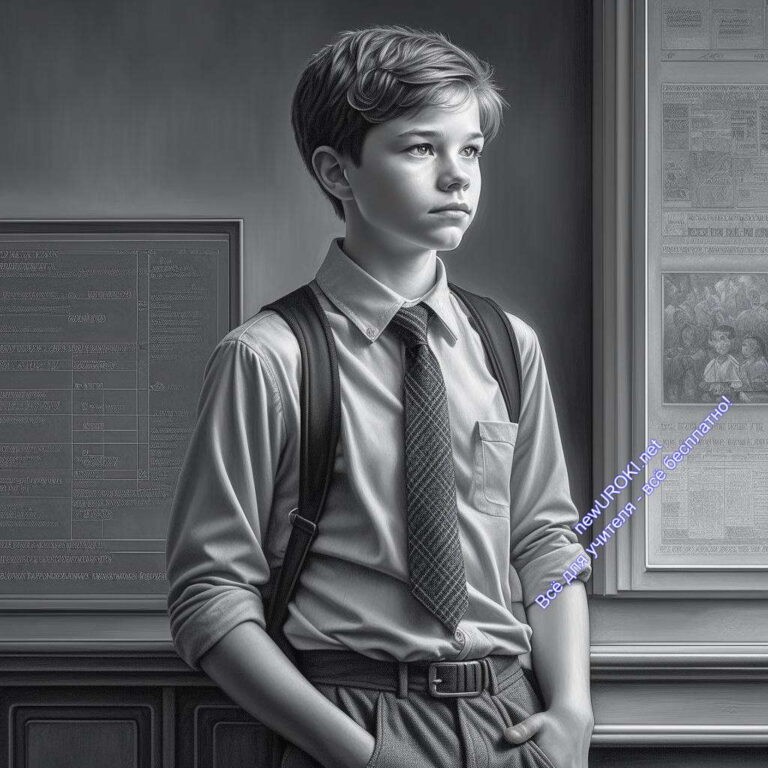 Иллюстративное фотоСегодня мы обсудили тему «Долг и ответственность». Мы поняли, что быть ответственными – это значит выполнять свои обязанности и брать на себя заботу о своих делах. Когда мы становимся ответственными, мы строим доверительные отношения с окружающими и добиваемся успеха в учебе и жизни. Помните, что каждый из нас может стать надежным и ответственным человеком!Технологическая картаСкачать бесплатно технологическую карту классного часа в 6 классе по теме: «Долг и ответственность»СтихотворениеНиколай Карачёв 2 https://stihi.ru/2018/10/26/6453Родина, мать и семьяВремя диктует порядки всегда. Время не терпит застоя ни в чём. Время стирает с Земли города Зноем,морозами или дождём.Вечного нет ничего на Земле. Гаснут устои и гибнут сады.Люди у времени,как в кабале, Сами свои пожиная плоды.Будут в Галактику рейсы ракет, Будут освоены Марс и Плутон. Мир на Земле будет хором воспет. Время берёт всё быстрее разгон…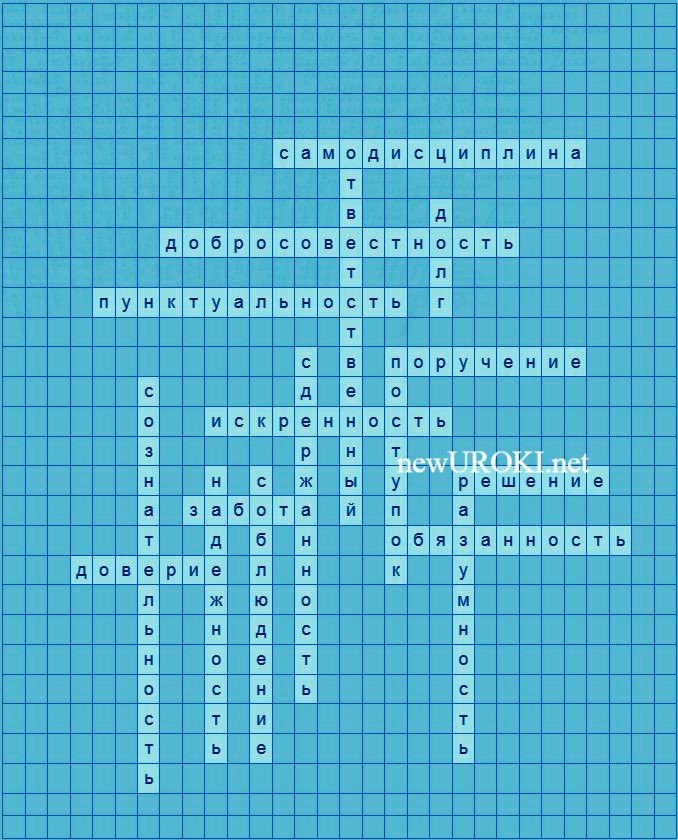 Но неизменными будут всегда:Долг и ответственность в жизни любой Перед святая-святых,как вода: Родиной,матерью,перед семьёй.КроссвордКроссвордСкачать бесплатно кроссворд на классный час в 6 классе по теме: «Долг и ответственность» в формате WORDТестыЧто такое долг?а) Обязательство перед кем-то б) Увлекательная играв) Сборник стиховПравильный ответ: а)Что проявляется в помощи другим людям?а) Обязанностьб) Долг в) ЗаботаПравильный ответ: в)Как называется результат выбора, который мы делаем?а) Поступок б) Решениев) РазгильдяйствоПравильный ответ: б)Кто такой ответственный человек?а) Человек без заботб) Человек, который точно выполняет свои обязанности в) Человек без друзейПравильный ответ: б)Что такое надежность?а) Верность своему слову и обещаниям б) Беспечностьв) Желание путешествоватьПравильный ответ: а)Что означает быть сознательным?а) Быть очень умнымб) Быть ответственным за свои поступки в) Быть очень рассеяннымПравильный ответ: б)Какой термин описывает качество быть правдивым и честным?а) Искренностьб) Добросовестность в) ПунктуальностьПравильный ответ: а)Что означает пунктуальность?а) Верность своим обязанностям и обещаниямб) Соблюдение правил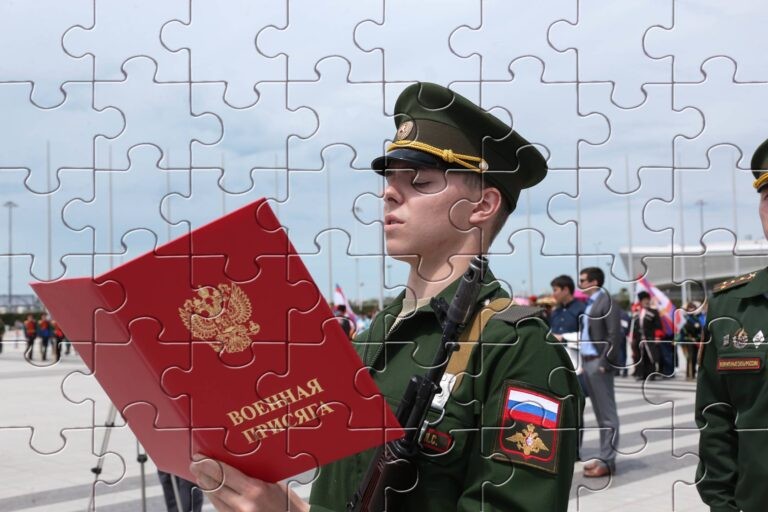 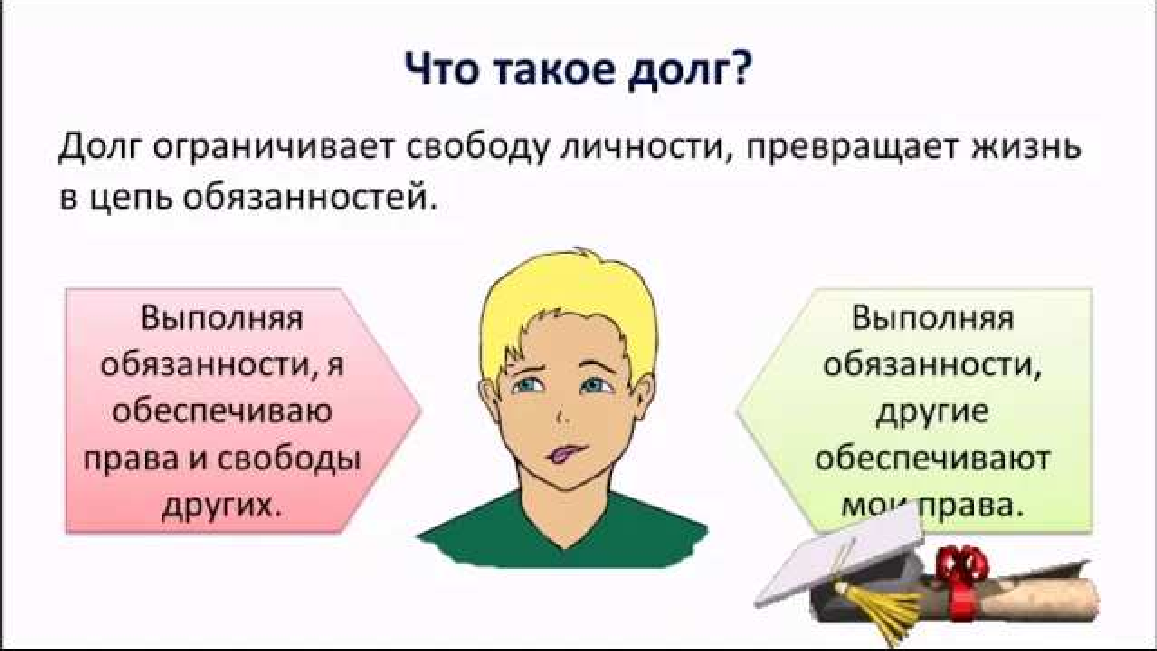 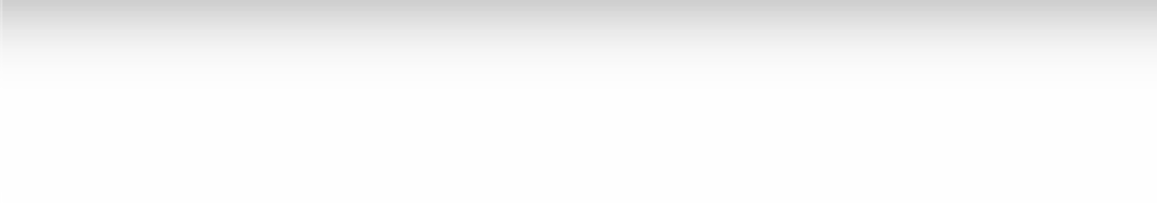 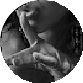 в) Своевременность и неопозданиеПравильный ответ: в)Что позволяет нам строить искренние отношения с окружающими?а) Разумность б) Довериев) НадежностьПравильный ответ: б)ПазлПазлСмотреть видео по темеПрезентацияСкачать бесплатно презентацию на классный час: «Долг и ответственность» в формате PowerPoint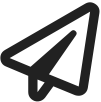 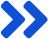 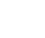 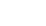 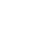 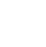 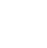 Список источников и использованной литературыМорозова Е.Н. «Долг и ответственность: путь к успешной жизни». Москва: Издательство «Прогресс», 2005. 128 с.Иванова Л.М., Смирнова О.А. «Ответственность и самодисциплина: ключи к достижению целей». Санкт-Петербург: Издательский центр «Успех», 2004. 96 с.Коллектив авторов «Долг перед Родиной: исторические и современные аспекты». Нижний Новгород: Издательство «Русское слово», 2003. 172 с.Смирнов В.П. «Понятие долга в мировых религиях и философии». Красноярск: Издательский дом «Гелиос», 2002. 240 с.Официальный сайт Минпросвещения России. Методические рекомендации по проведению классных часов. Ссылка: http://edu.gov.ru. Слова ассоциации (тезаурус) к уроку: займ, совесть, ипотека, достоинство, преданность, семья, надежность, серьезность, сознательность При использовании этого материала в Интернете (сайты, соц.сети, группы и т.д.) требуется обязательная прямая ссылка на сайт newUROKI.net. Читайте "Условия использования материалов сайта"Волшебные слова — классный час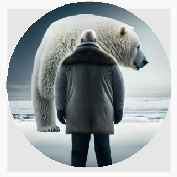 Волшебные слова — клас ный час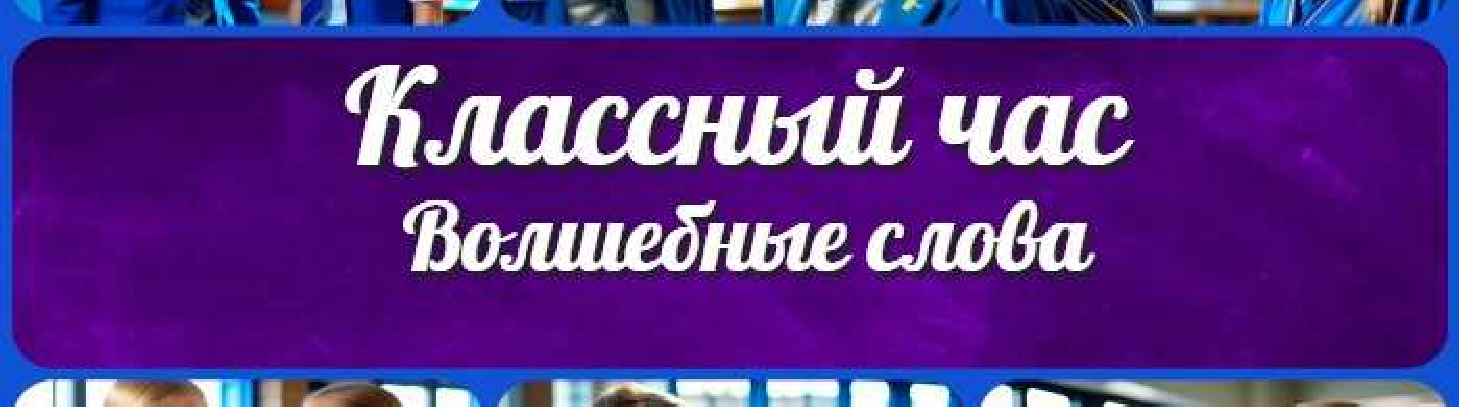 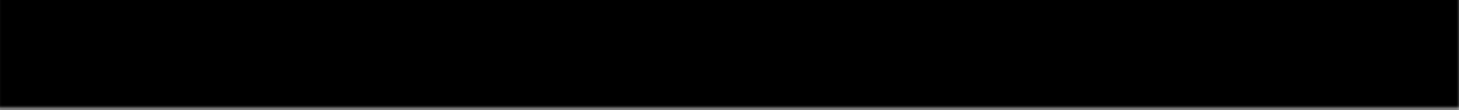 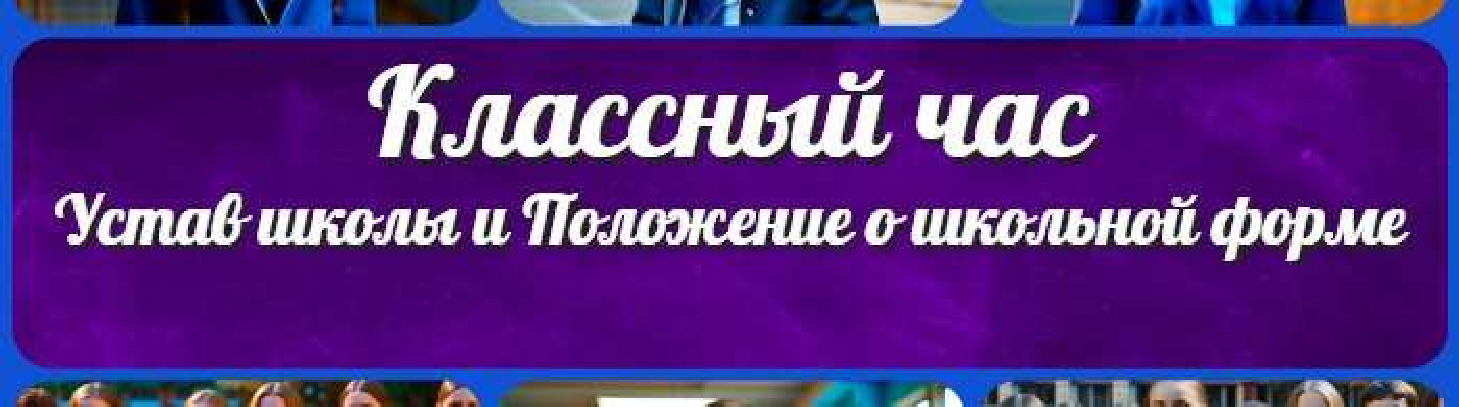 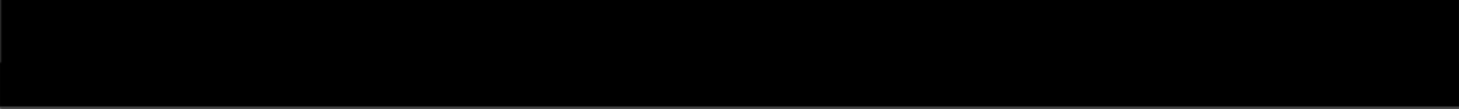 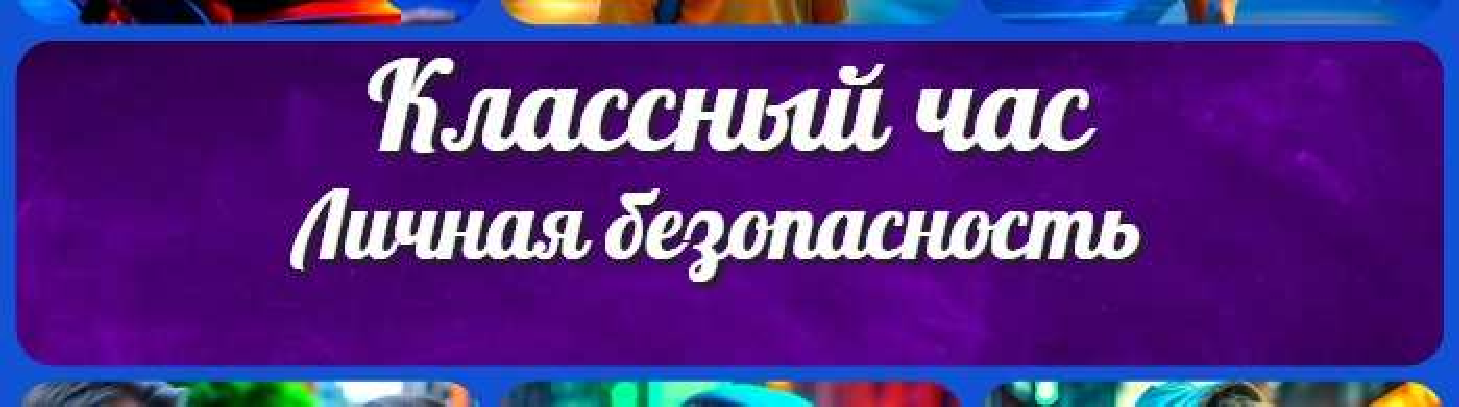 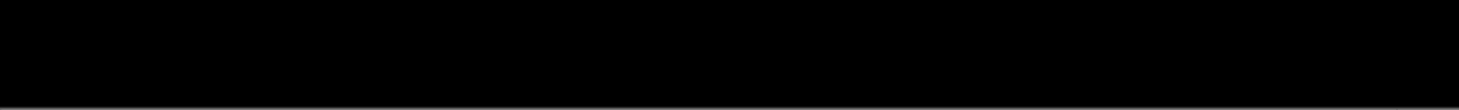 Устав школы — клас ный часЛичная безопасность — клас ный часКОНСПЕКТЫ УРОКОВКонспекты уроков для учителя АлгебраАнглийский язык Астрономия Библиотека БиологияГеография 5 класскласскласскласскласскласс ГеометрияДиректору и завучу школы ИЗОИнформатика ИсторияКлассный руководитель 5 класскласскласскласскласскласскласс Математика Музыка Начальная школа ОБЖОбществознание Право ПсихологияРусская литература Русский язык Технология (Труды) Физика ФизкультураХимия Экология ЭкономикаКопилка учителяСценарии школьных праздников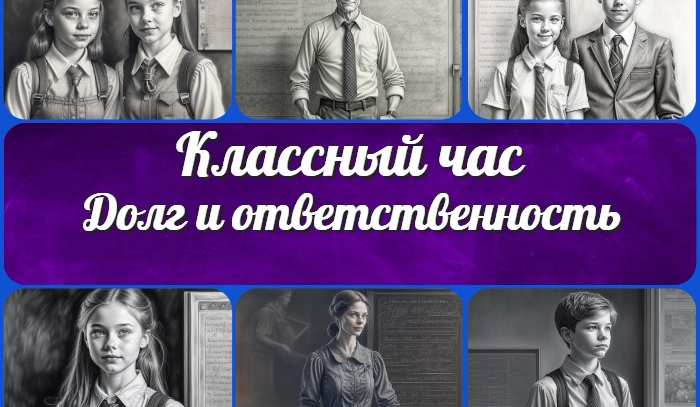 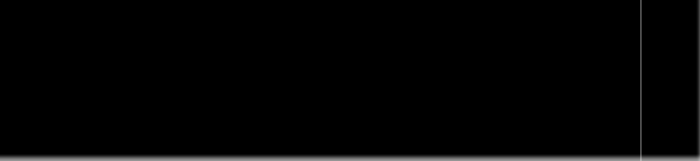 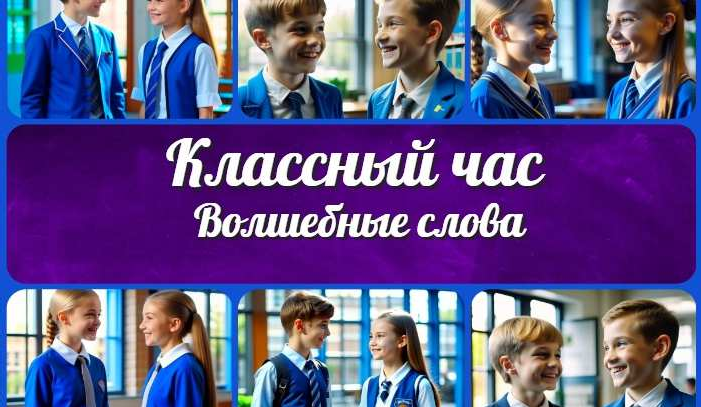 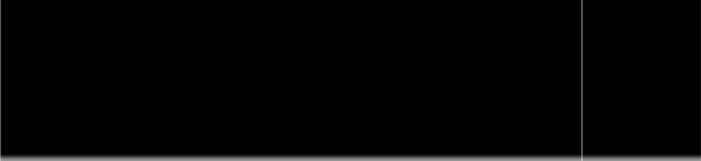 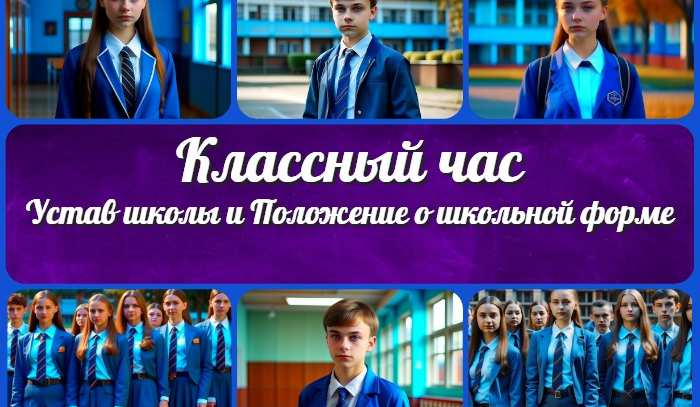 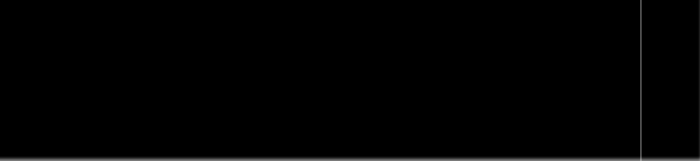 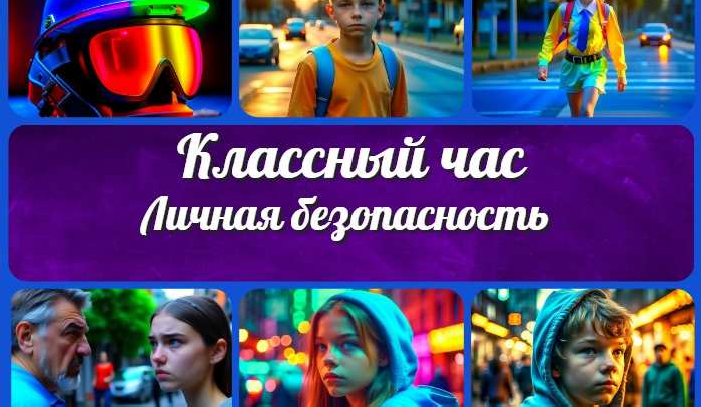 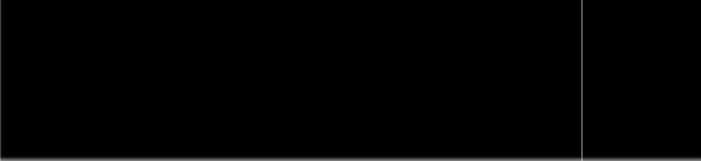 Новые УРОКИНовый сайт от проекта UROKI.NET. Конспекты уроков, классные часы, сценарии школьных праздников. Всё для учителя - всё бесплатно!Главная	О сайте	Политика конфиденциальности	Условия использования материалов сайтаДобро пожаловать на сайт "Новые уроки" - newUROKI.net, специально созданный для вас, уважаемые учителя, преподаватели, классные руководители, завучи и директора школ! Наш лозунг "Всё для учителя - всё бесплатно!" остается неизменным почти 20 лет! Добавляйте в закладки наш сайт и получите доступ к методической библиотеке конспектов уроков, классных часов, сценариев школьных праздников, разработок, планирования, технологических карт и презентаций. Вместе мы сделаем вашу работу еще более интересной и успешной! Дата открытия: 13.06.2023